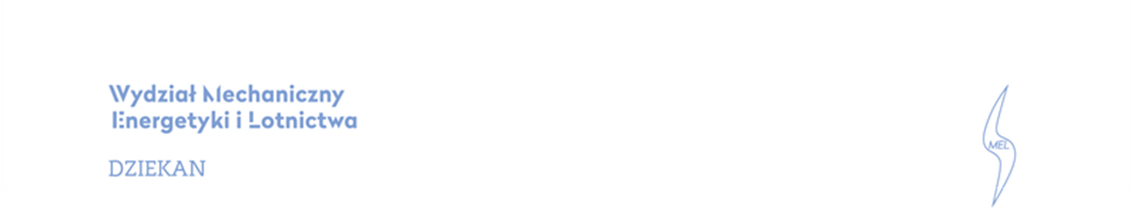 ROZDZIAŁ IIFORMULARZE OŚWIADCZEŃ PODMIOTOWYCHZałącznik nr 1aOświadczenie Wykonawcy/PODWYKONAWCY DOTYCZĄCE PODSTAW WYKLUCZENIA Z POSTĘPOWANIAskładane na podstawie art. 273 ust. 2 ustawy z dnia 11 września 2019  r. Prawo zamówień publicznych (dalej jako: ustawa Pzp)Zamawiający:Politechnika Warszawska, Wydział Mechaniczny Energetyki i Lotnictwa,ul. Nowowiejska 24, 00-665 WarszawaNazwa (firma)/imię i nazwisko Wykonawcy/Podwykonawcy – …………………………………………………………………………………….…………………………………………………………………………………….….….,Adres Wykonawcy/Podwykonawcy (ulica, numer domu, numer lokalu, miejscowość i kod pocztowy) – …………………………………………………………………………………………………………………………………………..……………………………………….,w zależności od podmiotu NIP/PESEL: ………………………………………………………………………………….…………...……………….., REGON: …………………………………………………………………………………………………………………………………..……………….……………...,w zależności od podmiotu: KRS/CEiDG): ………………………………………………………..…………….…………….……………………….,reprezentowany przez: ………………………………………………………………………………………………………………………………..………... (imię, nazwisko, stanowisko/podstawa do reprezentacji)Na potrzeby postępowania o udzielenie zamówienia publicznego na: Usługa wykonania audytu zewnętrznego dla: Projektu pn. Modular system based on Molten Carbonate Fuel Cells with tailored composite membranes designed for specific flue gas compositions oriented into CCS integration with an industrial power plant, numer umowy o dofinasowanie NOR/POLNORCCS/MOLCAR/00-17/2020-00 – konsorcjanci projektu  - podmioty polskie dla Instytutu Techniki Cieplnej   Wydziału Mechanicznego Energetyki i Lotnictwa Politechniki Warszawskiej  oznaczonego znakiem MELBDZ.261.1.2024, prowadzonego przez Wydział Mechaniczny Energetyki i Lotnictwa Politechniki Warszawskiej, oświadczam, co następuje: Nie zachodzą wobec mnie podstawy wykluczeniaOświadczam, że nie podlegam wykluczeniu z postępowania na podstawie art. 108 ust 1 ustawy Pzp, zgodnie z którymi z postępowania o udzielenie zamówienia wyklucza się:1. Z postępowania o udzielenie zamówienia wyklucza się wykonawcę:1) będącego osobą fizyczną, którego prawomocnie skazano za przestępstwo:a) udziału w zorganizowanej grupie przestępczej albo związku mającym na celu popełnienie przestępstwa lub przestępstwa skarbowego, o którym mowa w art. 258 Kodeksu karnego,b) handlu ludźmi, o którym mowa w art. 189a Kodeksu karnego,c) o którym mowa w art. 228–230a, art. 250a Kodeksu karnego lub w art. 46 lub art. 48 ustawy z dnia 25 czerwca2010 r. o sporcie,d) finansowania przestępstwa o charakterze terrorystycznym, o którym mowa w art. 165a Kodeksu karnego, lub przestępstwo udaremniania lub utrudniania stwierdzenia przestępnego pochodzenia pieniędzy lub ukrywania ich pochodzenia, o którym mowa w art. 299 Kodeksu karnego,e) o charakterze terrorystycznym, o którym mowa w art. 115 § 20 Kodeksu karnego, lub mające na celu popełnienie tego przestępstwa,f) powierzenia wykonywania pracy małoletniemu cudzoziemcowi, o którym mowa w art. 9 ust. 2 ustawy z dnia 15 czerwca 2012 r. o skutkach powierzania wykonywania pracy cudzoziemcom przebywającym wbrew przepisom na terytorium Rzeczypospolitej Polskiej (Dz. U. poz. 769),g) przeciwko obrotowi gospodarczemu, o których mowa w art. 296–307 Kodeksu karnego, przestępstwo oszustwa, o którym mowa w art. 286 Kodeksu karnego, przestępstwo przeciwko wiarygodności dokumentów, o których mowa w art. 270–277d Kodeksu karnego, lub przestępstwo skarbowe,h) o którym mowa w art. 9 ust. 1 i 3 lub art. 10 ustawy z dnia 15 czerwca 2012 r. o skutkach powierzania wykonywania pracy cudzoziemcom przebywającym wbrew przepisom na terytorium Rzeczypospolitej Polskiej – lub za odpowiedni czyn zabroniony określony w przepisach prawa obcego;2) jeżeli urzędującego członka jego organu zarządzającego lub nadzorczego, wspólnika spółki w spółce jawnej lub partnerskiej albo komplementariusza w spółce komandytowej lub komandytowo akcyjnej lub prokurenta prawomocnie skazano za przestępstwo, o którym mowa w pkt 1;3) wobec którego wydano prawomocny wyrok sądu lub ostateczną decyzję administracyjną o zaleganiu z uiszczeniem podatków, opłat lub składek na ubezpieczenie społeczne lub zdrowotne, chyba że wykonawca odpowiednio przed upływem terminu do składania wniosków o dopuszczenie do udziału w postępowaniu albo przed upływem terminu składania ofert dokonał płatności należnych podatków, opłat lub składek na ubezpieczenie społeczne lub zdrowotne wraz z odsetkami lub grzywnami lub zawarł wiążące porozumienie w sprawie spłaty tych należności;4) wobec którego prawomocnie orzeczono zakaz ubiegania się o zamówienia publiczne;5) jeżeli zamawiający może stwierdzić, na podstawie wiarygodnych przesłanek, że wykonawca zawarł z innymi wykonawcami porozumienie mające na celu zakłócenie konkurencji, w szczególności jeżeli należąc do tej samej grupy kapitałowej w rozumieniu ustawy z dnia 16 lutego 2007 r. o ochronie konkurencji i konsumentów złożyli odrębne oferty, oferty częściowe lub wnioski o dopuszczenie do udziału w postępowaniu, chyba że wykażą, że przygotowali te oferty lub wnioski niezależnie od siebie;6) jeżeli, w przypadkach, o których mowa w art. 85 ust. 1, doszło do zakłócenia konkurencji wynikającego z wcześniejszego zaangażowania tego wykonawcy lub podmiotu, który należy z wykonawcą do tej samej grupy kapitałowej w rozumieniu ustawy z dnia 16 lutego 2007 r. o ochronie konkurencji i konsumentów, chyba że spowodowane tym zakłócenie konkurencji może być wyeliminowane w inny sposób niż przez wykluczenie wykonawcy z udziału w postępowaniu o udzielenie zamówienia. Oświadczam, że nie podlegam wykluczeniu z postępowania na podstawie następujących punktów art.  109 ust 1 ustawy Pzp, zgodnie z którymi z postępowania o udzielenie zamówienia Zamawiający może wykluczyć:5) który w sposób zawiniony poważnie naruszył obowiązki zawodowe, co podważa jego uczciwość, w szczególności gdy wykonawca w wyniku zamierzonego działania lub rażącego niedbalstwa nie wykonał lub nienależycie wykonał zamówienie, co zamawiający jest w stanie wykazać za pomocą stosownych dowodów;8) który w wyniku zamierzonego działania lub rażącego niedbalstwa wprowadził zamawiającego w błąd przy przedstawianiu informacji, że nie podlega wykluczeniu, spełnia warunki udziału w postępowaniu lub kryteria selekcji, co mogło mieć istotny wpływ na decyzje podejmowane przez zamawiającego w postępowaniu o udzielenie zamówienia, lub który zataił te informacje lub nie jest w stanie przedstawić wymaganych podmiotowych środków dowodowych;10) który w wyniku lekkomyślności lub niedbalstwa przedstawił informacje wprowadzające w błąd, co mogło mieć istotny wpływ na decyzje podejmowane przez zamawiającego w postępowaniu o udzielenie zamówienia. Zachodzą wobec mnie podstawy wykluczeniaOświadczam, że – mimo, iż zachodzą w stosunku do mnie podstawy wykluczenia z postępowania na podstawie art. ……………………. ustawy Pzp (podać mającą zastosowanie podstawę wykluczenia) – podjąłem następujące środki naprawcze: ………………………………………………………………………………………….……………………..……………………………………………………………………………………………………………………………………………………………………….…………………………Oświadczam, że wszystkie informacje podane w powyższych oświadczeniach są aktualne 
i zgodne z prawdą oraz zostały przedstawione z pełną świadomością konsekwencji wprowadzenia zamawiającego w błąd przy przedstawianiu informacji. zaznaczyć właściwe…………….……., dnia ………….……. r. 							…………..………………..……………(miejscowość)									 (podpis)Załącznik nr 1bOświadczenie wykonawcy DOTYCZĄCE SPEŁNIANIA WARUNKÓW UDZIAŁU W POSTĘPOWANIUskładane na podstawie art. 273 ust. 2 ustawy z dnia 11 września 2019 r.  Prawo zamówień publicznych (dalej jako: ustawa Pzp) Zamawiający:Politechnika Warszawska, Wydział Mechaniczny Energetyki i Lotnictwa,ul. Nowowiejska 24, 00-665 WarszawaNazwa (firma)/imię i nazwisko Wykonawcy – ………………………………………………………………………………………………………………………………………………………………………………….,Adres Wykonawcy (ulica, numer domu, numer lokalu, miejscowość i kod pocztowy) – …………………………………………………………………………………………………………………………..……………………………………………………….,w zależności od podmiotu NIP/PESEL: …………………………………………………………………………………………………..…………….., REGON: ………………………………………………………………………………………………………………………………………………..…………………...,w zależności od podmiotu: KRS/CEiDG): ………………………………………………………………..……….…………….……………………….,Reprezentowany/reprezentowani przez: …………………………………………………………………………………………………….………. (imię, nazwisko, stanowisko/podstawa do reprezentacji)Na potrzeby postępowania o udzielenie zamówienia publicznego na Usługa wykonania audytu zewnętrznego dla: Projektu pn. Modular system based on Molten Carbonate Fuel Cells with tailored composite membranes designed for specific flue gas compositions oriented into CCS integration with an industrial power plant, numer umowy o dofinasowanie NOR/POLNORCCS/MOLCAR/00-17/2020-00 – konsorcjanci projektu  - podmioty polskie dla Instytutu Techniki Cieplnej   Wydziału Mechanicznego Energetyki i Lotnictwa Politechniki Warszawskiej oznaczonego znakiem MELBDZ.261.1.2024 prowadzonego przez Wydział Mechaniczny Energetyki i Lotnictwa Politechniki Warszawskiej, oświadczam, co następuje: Oświadczam, że spełniam warunki udziału w postępowaniu określone przez Zamawiającego w Specyfikacji Warunków Zamówienia, dotyczące:zdolności do występowania w obrocie gospodarczym;posiadam uprawnienia do prowadzenia określonej działalności gospodarczej lub zawodowej, o ile wynika to z odrębnych przepisów;sytuacji finansowej lub ekonomicznej zdolności technicznej lub zawodowej: Oświadczam, że spośród Wykonawców wspólnie ubiegających się o udzielenie zamówienia następujący Wykonawcy :1) ……………………………………………………………………………………………………………………………………………..………………………………….., w następującym zakresie: ………………………………………………………………………………………………….……………………………….………..………………………………………………………………………………………………………………………………………………………………..……...…………………(wskazać podmiot i określić odpowiedni zakres dla wskazanego podmiotu).2) ……………………………………………………………………………………………………………………………………………..………………………………….., w następującym zakresie: ………………………………………………………………………………………………….……………………………….………..………………………………………………………………………………………………………………………………………………………………..……...…………………(wskazać podmiot i określić odpowiedni zakres dla wskazanego podmiotu). Oświadczam, że w celu wykazania spełniania warunków udziału w postępowaniu, określonych przez Zamawiającego w Specyfikacji Warunków Zamówienia, polegam na zasobach następującego/ych podmiotu/ów: ………………………………………………………..………………………………………………………………………………..…………….………..…………………………………………………………………………………………………………………………………………………………………..……………….…………………………………………………………………………………………………………………………………………………………..………………………………….., w następującym zakresie: ………………………………………………………………………………………………….……………………………….………..………………………………………………………………………………………………………………………………………………………………..……...…………………(wskazać podmiot i określić odpowiedni zakres dla wskazanego podmiotu).Oświadczam, że wszystkie informacje podane w powyższych oświadczeniach są aktualne 
i zgodne z prawdą oraz zostały przedstawione z pełną świadomością konsekwencji wprowadzenia zamawiającego w błąd przy przedstawianiu informacji.* zaznaczyć właściwe…………….……., dnia ………….……. r. 					…………..……………..……….…………..……………(miejscowość)				                   	(podpis i pieczęć upoważnionego przedstawiciela Wykonawcy)Załącznik nr 1cOświadczenie o przynależności lub braku przynależności do tej samej grupy kapitałowej składane na podstawie art. 273 ust. 1 pkt 1 ustawy z dnia 11 września 2019 r. (dalej jako: ustawa Pzp)Zamawiający:Politechnika Warszawska, Wydział Mechaniczny Energetyki i Lotnictwa,ul. Nowowiejska 24, 00-665 WarszawaNazwa (firma)/imię i nazwisko Wykonawcy – ………………………………………………………………………………………………………………………………………………………….………….……………….….,Adres Wykonawcy (ulica, numer domu, numer lokalu, miejscowość i kod pocztowy) –………………………..…………………………………………………………………………………………………………………..…………………………………………….,w zależności od podmiotu NIP/PESEL: ………………………………………………………………………………………….…………...……………….., REGON: ………………………………………………………………………………………………………………………………………………..………….……………...,w zależności od podmiotu: KRS/CEiDG): …………………………………………………………………..………….…………….……………………….,reprezentowany przez: ………………………………………………………………………………………………………………………………………….……... (imię, nazwisko, stanowisko/podstawa do reprezentacji)Składając ofertę w postępowaniu prowadzonym pn.: Usługa wykonania audytu zewnętrznego dla:Projektu pn. Modular system based on Molten Carbonate Fuel Cells with tailored composite membranes designed for specific flue gas compositions oriented into CCS integration with an industrial power plant, numer umowy o dofinasowanie NOR/POLNORCCS/MOLCAR/00-17/2020-00 – konsorcjanci projektu  - podmioty polskie dla Instytutu Techniki Cieplnej   Wydziału Mechanicznego Energetyki i Lotnictwa Politechniki Warszawskiej  oznaczonego znakiem MELBDZ.261.1.2024  prowadzonego przez Wydział Mechaniczny Energetyki i Lotnictwa Politechniki Warszawskiej, oświadczam, co następuje: Oświadczam, że należę do tej samej grupy kapitałowej w rozumieniu ustawy z dnia 16.02.2007 r. o ochronie konkurencji i konsumentów z poniższymi Wykonawcami, którzy złożyli odrębne oferty, oferty częściowe 
w niniejszym postępowaniu: Oświadczam, że nie należę do tej samej grupy kapitałowej w rozumieniu ustawy z dnia 16.02.2007 r. o ochronie konkurencji i konsumentów z Wykonawcami, którzy złożyli odrębne oferty, oferty częściowe w niniejszym postępowaniu. zaznaczyć właściwe…………….……., dnia ………….……. r. 						…………..………………..……………(miejscowość)								    (podpis)Załącznik nr 1d Zobowiązanie innych podmiotów składane na podstawie art. 118 ust. 3 ustawy z dnia 11 września 2019  r. Prawo zamówień publicznych (dalej jako: ustawa Pzp)Zamawiający:Politechnika Warszawska, Wydział Mechaniczny Energetyki i Lotnictwa,ul. Nowowiejska 24, 00-665 WarszawaMy niżej podpisani: ………………………………………………………………………………..……………………..…………………………………………...działając w imieniu i na rzecz: …………………………………………………………………………………..………………………………………………………………………………………………………………………………………………………………………………………….……………………………………………(nazwa (firma) i dokładny adres Podmiotu)zobowiązujemy się oddać do dyspozycji Wykonawcy:………………………………………………………………………………………………………………………………………………………………………………………………………………………………………………………………………………………………………………………………………………………………………………………… (nazwa (firma) i dokładny adres Wykonawcy/Wykonawców)niezbędne zasoby w zakresie:zdolności technicznych*;zdolności zawodowych*;sytuacji finansowej*;sytuacji ekonomicznej*na potrzeby wykonania zamówienia na skutek wyboru oferty Wykonawcy w postępowaniu o udzielenie zamówienia publicznego na Usługa wykonania audytu zewnętrznego dla:Projektu pn. Modular system based on Molten Carbonate Fuel Cells with tailored composite membranes designed for specific flue gas compositions oriented into CCS integration with an industrial power plant, numer umowy o dofinasowanie NOR/POLNORCCS/MOLCAR/00-17/2020-00 – konsorcjanci projektu  - podmioty polskie dla Instytutu Techniki Cieplnej   Wydziału Mechanicznego Energetyki i Lotnictwa Politechniki Warszawskiej oznaczonego znakiem MELBDZ.261.1.2024Wyżej wskazane zasoby udostępnimy, jak niżej:zakres dostępnych zasobów: ………………………………………………………………………..……………….…………..…………………………………;sposób wykorzystania zasobów: ………………………………………………………………………………………………………………...…….…………;zakres i okres udziału przy wykonywaniu zamówienia ……………………………………………………………………………..….………...;charakter stosunku łączącego z Wykonawcą …………………………………….…………………………………………………………….…….….;(np. umowa współpracy z dnia ……….. r. lub inne podstawy udostępnienia)Oświadczamy, że:nie będziemy brać udziału w realizacji zamówienia*;będziemy brać udział w realizacji zamówienia jako**niepotrzebne skreślić………………………………………………………………………………………………………………………………………………………………………………(podać nazwę np.: podwykonawca, doradca, konsultant.) W odniesieniu do warunków dotyczących wykształcenia, kwalifikacji zawodowych lub doświadczenia, wykonawcy mogą polegać na zdolnościach innych podmiotów, jeśli podmioty te zrealizują roboty budowlane lub usługi, do realizacji których te zdolności są wymagane. Wykonawca, który polega na sytuacji finansowej lub ekonomicznej innych podmiotów, odpowiada solidarnie z podmiotem, który zobowiązał się do udostępnienia zasobów, za szkodę poniesioną przez zamawiającego powstałą wskutek nieudostępnienia tych zasobów, chyba że za nieudostępnienie zasobów nie ponosi winy.…………….……., dnia ………….……. r. 				…………..………………..…………….……(miejscowość)		(podpis i pieczęć upoważnionego przedstawiciela innego podmiotu)Załącznik nr 1e OŚWIADCZENIE WYKONAWCY/PODWYKONAWCY DOTYCZĄCE PODSTAW WYKLUCZENIA Z POSTĘPOWANIA  składane na podstawie art. 7 ust. 1 Ustawy z dnia 13 kwietnia 2022 r. o szczególnych rozwiązaniach w zakresie przeciwdziałania wspieraniu agresji na Ukrainę oraz służących ochronie bezpieczeństwa narodowego Zamawiający:Politechnika Warszawska, Wydział Mechaniczny Energetyki i Lotnictwa,ul. Nowowiejska 24, 00-665 WarszawaNazwa (firma)/imię i nazwisko Wykonawcy/Podwykonawcy – …………………………………………………………………………………….…………………………………………………………………………………….….….,Adres Wykonawcy/Podwykonawcy (ulica, numer domu, numer lokalu, miejscowość i kod pocztowy) – …………………………………………………………………………………………………………………………………………..……………………………………….,w zależności od podmiotu NIP/PESEL: ………………………………………………………………………………….…………...……………….., REGON: …………………………………………………………………………………………………………………………………..……………….……………...,w zależności od podmiotu: KRS/CEiDG): ………………………………………………………..…………….…………….……………………….,reprezentowany przez: ………………………………………………………………………………………………………………………………..………... (imię, nazwisko, stanowisko/podstawa do reprezentacji)Na potrzeby postępowania/zapytania ofertowego/oferty o udzielenie zamówienia publicznego na Usługa wykonania audytu zewnętrznego dla:Projektu pn. Modular system based on Molten Carbonate Fuel Cells with tailored composite membranes designed for specific flue gas compositions oriented into CCS integration with an industrial power plant, numer umowy o dofinasowanie NOR/POLNORCCS/MOLCAR/00-17/2020-00 – konsorcjanci projektu  - podmioty polskie dla Instytutu Techniki Cieplnej   Wydziału Mechanicznego Energetyki i Lotnictwa Politechniki Warszawskiej, oświadczam, co następuje:Zgodnie z art. 7 ust. 1 ww. Ustawy z dnia 13 kwietnia 2022 r. z postępowania o udzielenie zamówienia publicznego lub konkursu prowadzonego na podstawie ustawy Pzp wyklucza się:1)	wykonawcę oraz uczestnika konkursu wymienionego w wykazach określonych w rozporządzeniu 765/2006 i rozporządzeniu 269/2014 albo wpisanego na listę na podstawie decyzji w sprawie wpisu na listę rozstrzygającej o zastosowaniu środka, o którym mowa w art. 1 pkt 3 ustawy;2)	wykonawcę oraz uczestnika konkursu, którego beneficjentem rzeczywistym w rozumieniu ustawy z dnia 1 marca 2018 r. o przeciwdziałaniu praniu pieniędzy oraz finansowaniu terroryzmu (Dz. U. z 2022 r. poz. 593 i 655) jest osoba wymieniona w wykazach określonych w rozporządzeniu 765/2006 i rozporządzeniu 269/2014 albo wpisana na listę lub będąca takim beneficjentem rzeczywistym od dnia 24 lutego 2022 r., o ile została wpisana na listę na podstawie decyzji w sprawie wpisu na listę rozstrzygającej o zastosowaniu środka, o którym mowa w art. 1 pkt 3 ustawy;3)	wykonawcę oraz uczestnika konkursu, którego jednostką dominującą w rozumieniu art. 3 ust. 1 pkt 37 ustawy z dnia 29 września 1994 r. o rachunkowości (Dz. U. z 2021 r. poz. 217, 2105 i 2106), jest podmiot wymieniony w wykazach określonych w rozporządzeniu 765/2006 i rozporządzeniu 269/2014 albo wpisany na listę lub będący taką jednostką dominującą od dnia 24 lutego 2022 r., o ile został wpisany na listę na podstawie decyzji w sprawie wpisu na listę rozstrzygającej o zastosowaniu środka, o którym mowa w art. 1 pkt 3 ustawy. Oświadczam, że nie jestem: obywatelem, osobą fizyczną , osobą prawną, podmiotem, organem, o którym mowa w art. 5k ust.1 rozporządzenia Rady UE nr 833/2014 z dnia 31 lipca 2014r. dotyczącego środków ograniczających w związku z działaniami Rosji destabilizującymi sytuację na Ukrainie, to jest:a)	nie jestem obywatelem rosyjskim lub osobą fizyczną lub prawną, podmiotem lub organem z siedzibą w Rosji,b)	nie jestem osobą prawną, podmiotem lub organem, do których prawa własności bezpośrednio lub pośrednio w ponad 50% należą do podmiotu, o którym mowa a lit. a,c)	nie jestem osobą fizyczną lub prawną, podmiotem lub organem działającym w imieniu lub pod kierunkiem podmiotu, o którym mowa w lit. a lub lit. b.Oświadczam/my, że zapoznałem/liśmy się z przepisami dotyczącymi środków ograniczających w związku z działaniami Rosji destabilizującymi sytuację na Ukrainie  : Nie  podlegam/y  wykluczeniu w postępowaniu na mocy wyżej wymienionych podstaw wykluczenia.   Podlegam/my wykluczeniu w postępowaniu na mocy wymienionych podstaw wykluczenia .  zaznaczyć właściwe…………….……., dnia ………….……. r. 						…………..………………..……………(miejscowość)								 (podpis)ROZDZIAŁ IIIFORMULARZ OFERTYWRAZ Z FORMULARZAMI ZAŁĄCZNIKÓWOfertaZamawiający:Politechnika Warszawska, Wydział Mechaniczny Energetyki i Lotnictwa,ul. Nowowiejska 24, 00-665 WarszawaNazwa (firma)/imię i nazwisko Wykonawcy:……………………………………………………………………………………………………………………………..……………………….…………………………….,Adres Wykonawcy (ulica, numer domu, numer lokalu, miejscowość i kod pocztowy):……………………………………………………………………………………………………………………………………………….…………………………………….,w zależności od podmiotu NIP/PESEL: ………………………………………………….…………………………………………..……..…………….., REGON: …………………………………………………………………………………………………………………………………………………………..…………...,w zależności od podmiotu: KRS/CEiDG): …………………….……………………………………………………..…………………….……………….,Wykonawca jest małym lub średnim przedsiębiorcą TAK / NIE* Rodzaj Wykonawcy*:  mikroprzedsiębiorstwo,  małe przedsiębiorstwo,  średnie przedsiębiorstwo,  jednoosobowa działalność gospodarcza,  osoba fizyczna nieprowadząca działalności gospodarczej,  inny rodzaj.*niepotrzebne skreślićUstawa z dnia 6 marca 2018 r. Prawo przedsiębiorców (Dz. U. z 2018 r. poz. 646): art. 7 ust. 1 pkt 2) mały przedsiębiorca – przedsiębiorcę, który w co najmniej jednym roku z dwóch ostatnich lat obrotowych spełniał łącznie następujące warunki: a) zatrudniał średniorocznie mniej niż 50 pracowników oraz b) osiągnął roczny obrót netto ze sprzedaży towarów, wyrobów i usług oraz z operacji finansowych nieprzekraczający równowartości w złotych 10 milionów euro, lub sumy aktywów jego bilansu sporządzonego na koniec jednego z tych lat nie przekroczyły równowartości w złotych 10 milionów euro – i który nie jest mikroprzedsiębiorcą; art. 7 ust. 1 pkt 3) średni przedsiębiorca – przedsiębiorcę, który w co najmniej jednym roku z dwóch ostatnich lat obrotowych spełniał łącznie następujące warunki: a) zatrudniał średniorocznie mniej niż 250 pracowników oraz b) osiągnął roczny obrót netto ze sprzedaży towarów, wyrobów i usług oraz z operacji finansowych nieprzekraczający równowartości w złotych 50 milionów euro, lub sumy aktywów jego bilansu sporządzonego na koniec jednego z tych lat nie przekroczyły równowartości w złotych 43 milionów euro – i który nie jest mikroprzedsiębiorcą ani małym przedsiębiorcą.Reprezentowany/reprezentowani przez: …………………………………………………………………………………………..………………………. (imię, nazwisko, stanowisko/podstawa do reprezentacji)Adres do korespondencji (ulica, numer domu, numer lokalu, miejscowość i kod pocztowy):……………………………………………………………………………………...…………………………………………….………………………………………………….., Osoba upoważniona do kontaktowania się z Zamawiającym …………………………………………..…….…………………….…....….,Tel. - ......................................................................, fax - ....................................................................................................................., e-mail: .................................................................................................................................................................................................... W odpowiedzi na ogłoszenie o zamówieniu w postępowaniu o udzielenie zamówienia publicznego prowadzonego pn.: Usługa wykonania audytu zewnętrznego dla:Projektu pn. Modular system based on Molten Carbonate Fuel Cells with tailored composite membranes designed for specific flue gas compositions oriented into CCS integration with an industrial power plant, numer umowy o dofinasowanie NOR/POLNORCCS/MOLCAR/00-17/2020-00 – konsorcjanci projektu  - podmioty polskie dla Instytutu Techniki Cieplnej   Wydziału Mechanicznego Energetyki i Lotnictwa Politechniki Warszawskiej  oznaczonego znakiem MELBDZ.261.1.2024 prowadzonym w trybie podstawowym na podstawie art. 275 pkt 1 ustawy Pzp składamy niniejszą ofertę:Oferujemy wykonanie zamówienia zgodnie z warunkami i na zasadach zawartych w SWZ za wynagrodzeniem:za kwotę netto: .......................... ........................................................................ .. PLN słownie: .......................... ............................................................................................ PLNpo doliczeniu do ww. kwoty.......% podatku VAT w wysokości ............................................................ PLN brutto : ........................................................................................ PLNsłownie:  ............................................................................................................................................. PLN, zgodnie z załączonym do oferty kosztorysem ofertowym.Oferujemy termin płatności faktury : ……………………dni Termin realizacji :do dnia 07.03.2024Akceptujemy warunki płatności określone przez Zamawiającego w Specyfikacji Warunków Zamówienia.i oferujemy terminy gwarancji dla poszczególnych elementów zgodnie z SWZ.Oświadczamy, że zamówienie wykonamy samodzielnie/przy udziale następujących podwykonawców*:firma podwykonawcy**:…………………………………………………………………………………………………….………………….…...część zamówienia, którą zamierzamy powierzyć podwykonawcy**: ...;……………………………………………………………………………………………………………………………………………………………………………*niepotrzebne skreślić**wypełnić dla każdego z podwykonawcówOświadczamy, że przedstawiamy/nie przedstawiamy* pisemne zobowiązanie innych podmiotów do oddania nam do dyspozycji niezbędnych zasobów na okres korzystania z nich przy wykonaniu zamówienia – według wzoru określonego w załączniku nr 1d w rozdziale II SWZ.*niepotrzebne skreślićOświadczamy, iż – za wyjątkiem informacji i dokumentów zawartych w ofercie na stronach ................................ – niniejsza oferta oraz wszelkie załączniki do niej są jawne i nie zawierają informacji stanowiących tajemnicę przedsiębiorstwa w rozumieniu przepisów o zwalczaniu nieuczciwej konkurencji.Uważamy się za związanych niniejszą ofertą do dnia ………………………………………………………………………..…………….. Oświadczamy, że zapoznaliśmy się z SWZ udostępnioną przez Zamawiającego i nie wnosimy do niej żadnych zastrzeżeń oraz  że uzyskaliśmy konieczne informacje do przygotowania oferty i zobowiązujemy się spełnić wszystkie wymienione w SWZ wymagania.W razie wybrania naszej oferty zobowiązujemy się do podpisania umowy na warunkach zawartych w SWZ oraz w miejscu i terminie określonym przez Zamawiającego.Oświadczam, że wypełniłem obowiązki informacyjne przewidziane w art. 13 lub art. 14 rozporządzenia Parlamentu Europejskiego i Rady (UE) 2016/679 z dnia 27 kwietnia 2016 r. w sprawie ochrony osób fizycznych w związku z przetwarzaniem danych osobowych i w sprawie swobodnego przepływu takich danych oraz uchylenia dyrektywy 95/46/WE (ogólne rozporządzenie o ochronie danych) (Dz. Urz. UE L 119 z 04.05.2016, str. 1), tzw. RODO, wobec osób fizycznych, od których dane osobowe bezpośrednio lub pośrednio pozyskałem w celu ubiegania się o udzielenie zamówienia publicznego w niniejszym postępowaniu.Znając treść art. 297 § 1 Kodeksu karnego:, „Kto, w celu uzyskania dla siebie lub kogo innego, od banku lub jednostki organizacyjnej prowadzącej podobną działalność gospodarczą na podstawie ustawy albo od organu lub instytucji dysponujących środkami publicznymi – kredytu, pożyczki pieniężnej, poręczenia, gwarancji, akredytywy, dotacji, subwencji, potwierdzenia przez bank zobowiązania wynikającego z poręczenia lub z gwarancji lub podobnego świadczenia pieniężnego na określony cel gospodarczy, elektronicznego instrumentu płatniczego lub zamówienia publicznego, przedkłada podrobiony, przerobiony, poświadczający nieprawdę albo nierzetelny dokument albo nierzetelne, pisemne oświadczenie dotyczące okoliczności o istotnym znaczeniu dla uzyskania wymienionego wsparcia finansowego, instrumentu płatniczego lub zamówienia, podlega karze pozbawienia wolności od 3 miesięcy do lat 5”, oświadczamy, że złożone przez nas informacje oraz dane są zgodne ze stanem faktycznym.Informujemy, że dokumenty rejestrowe dostępne są w następujących bezpłatnych i ogólnodostępnych bazach danych:https://ekrs.ms.gov.pl/web/wyszukiwarka-krs;* https://prod.ceidg.gov.pl/CEIDG/Ceidg.Public.Ul/Search.aspx;*Inne**: ………………………………………………………………………………………….* niepotrzebne skreślić**podać adresy internetowe ogólnodostępnych i bezpłatnych baz danych, jeżeli dane rejestrowe Wykonawcy figurują w innym niż wyminione w pkt. 1 i 2 rejestrze.Ofertę niniejszą składamy na ___ kolejno ponumerowanych stronach.Załącznikami do niniejszego formularza stanowiącymi integralną część oferty są:................................................................			                   ……………………..…………………………..;                       (nazwa dokumentu)					                           (numer/-y stron/-y w ofercie)…………….………., dnia ………….……. r. 						…………...……….…………..………….………(miejscowość)										 (podpis i pieczęć      upoważnionego przedstawiciela Wykonawcy)ZAŁĄCZNIK NR 2do Formularza ofertySkładając w odpowiedzi na ogłoszenie o zamówieniu ofertę w postępowaniu o udzielenie zamówienia prowadzonym w trybie podstawowym na Usługa wykonania audytu zewnętrznego dla:Projektu pn. Modular system based on Molten Carbonate Fuel Cells with tailored composite membranes designed for specific flue gas compositions oriented into CCS integration with an industrial power plant, numer umowy o dofinasowanie NOR/POLNORCCS/MOLCAR/00-17/2020-00 – konsorcjanci projektu  - podmioty polskie dla Instytutu Techniki Cieplnej   Wydziału Mechanicznego Energetyki i Lotnictwa Politechniki Warszawskiej  oznaczonym znakiem MELBDZ.261.1.2024 oświadczamy, że do realizacji niniejszego zamówienia zaangażujemy Podwykonawców, którzy będą realizowali następujący zakres prac:*podać właściwą część postępowania, dla każdej z części wypełnić odrębnie__________________ dnia __.__.20__ r.           ________________________________                    (podpis Wykonawcy/Wykonawców)Załącznik nr 3do Formularza oferty….…………………………………………….…………………………………………….…………………………………………(nazwa i dane adresowe Oferenta) Składając w odpowiedzi na ogłoszenie o zamówieniu ofertę w postępowaniu o udzielenie zamówienia prowadzonym w trybie podstawowym na Usługa wykonania audytu zewnętrznego dla:Projektu pn. Modular system based on Molten Carbonate Fuel Cells with tailored composite membranes designed for specific flue gas compositions oriented into CCS integration with an industrial power plant, numer umowy o dofinasowanie NOR/POLNORCCS/MOLCAR/00-17/2020-00 – konsorcjanci projektu  - podmioty polskie dla Instytutu Techniki Cieplnej   Wydziału Mechanicznego Energetyki i Lotnictwa Politechniki Warszawskiej oznaczonym znakiem MELBDZ.261.1.2024 oświadczamy, że:Występując w imieniu ……………………………………………………. (dalej: „Oferent”) niniejszym oświadczam, że Oferent:Spełnia warunki określone w art. 286 ustawy z dnia 27 sierpnia 2009 r. o finansach publicznych; Nie jest w żaden sposób zależny od audytowanego podmiotu; Nie dokonywał badania sprawozdania finansowego audytowanego podmiotu w okresie 3 lat poprzedzających audyt zewnętrzny projektu.…………………………….                                 …………………………………………………….    	miejscowość i data                                           	  podpis  osoby upoważnionej do reprezentowania OferentaROZDZIAŁ IVOPIS PRZEDMIOTU ZAMÓWIENIAPrzedmiotem zamówienia jest  Przedmiotem zamówienia jest Usługa wykonania audytu zewnętrznego Projektu pn. „Modular system based on Molten Carbonate Fuel Cells with tailored composite membranes designed for specific flue gas compositions oriented into CCS integration with an industrial power plant (akronim MOLCAR), numer umowy o dofinasowanie NOR/POLNORCCS/MOLCAR/00-17/2020-00 z dnia 19.11.2020 r. (konsorcjanci projektu  - podmioty polskie) dla Instytutu Techniki Cieplnej  Wydziału Mechanicznego Energetyki i Lotnictwa Politechniki Warszawskiej.Informacja o projekcie:Projekt pt. Modular system based on Molten Carbonate Fuel Cells with tailored composite membranes designed for specific flue gas compositions oriented into CCS integration with an industrial power plant (akronim MOLCAR), numer umowy o dofinasowanie NOR/POLNORCCS/MOLCAR/00-17/2020-00 z dnia 19.11.2020 r., o wykonanie i finasowanie projektu realizowanego w ramach konkursu POLNOR CCS 2019 CallII Zakres zamówienia:Wykonawca (podmiot przeprowadzający audyt/audytor) przeprowadzi audyt zewnętrzny ww. Projektu i opracuje sprawozdanie z audytu w języku angielskim (możliwe jest również dołączenie wersji sprawozdania w języku polskim). Sprawozdanie będzie jednocześnie zaświadczeniem niezależnego biegłego rewidenta uprawnionego do przeprowadzania ustawowych kontroli dokumentów księgowych, poświadczającym, że zadeklarowane koszty poniesione ww. projekcie zostały poniesione zgodnie z wytycznymi zawartymi m. in. w dokumencie „Rules for the establishment and implementation of programmes falling under the Programme Area “Research” EEA Financial Mechanism and Norwegian Financial Mechanisms 2014 – 2021 (Zasady opracowania i wdrażania programów w obszarze programowym „Badania’ – Mechanizm Finansowy EOG i Norweski Mechanizm Finansowy na lata 2014-2021), jak i zgodnie z innymi ustawami, rozporządzeniami i dokumentami wymienionymi w umowie o dofinasowanie projektu nr NOR/POLNORCCS/MOLCAR/00-17/2020-00 z dnia 19.11.2020 r. Audytor ma prawo wglądu do ksiąg rachunkowych i dokumentów stanowiących podstawę zapisów w księgach rachunkowych, a także do informacji i danych związanych z audytowanym projektem, w tym danych przechowywanych w jednostce w księgach rachunkowych, a także informacji i danych związanych z przeprowadzaniem audytu przechowywanych na elektronicznych nośnikach. Audytor ma prawo do sporządzania z nich odpisów, wyciągów, zestawień i wydruków, z zachowaniem przepisów o ochronie informacji niejawnych oraz tajemnic ustawowo chronionych.Na prośbę audytora pracownicy audytowanej jednostki udzielają informacji i wyjaśnień,poświadczają kopie dokumentów poprzez dodanie adnotacji „za zgodność z oryginałem” oraz przygotowują wyciągi, streszczenia i wydruki dokumentów w zakresie, w jakim jest to wymagane do realizacji celu audytu i jest zgodne z metodologią doboru próby audytu przedstawioną przez audytora.W przypadku, gdy do przeprowadzenia audytu wymagana jest specjalistyczna wiedza, umiejętności lub kwalifikacje, Audytor może powołać eksperta na własny koszt.Audytor jest zobowiązany do nieujawniania tajemnic audytowanego podmiotu w rozumieniu przepisów o zwalczaniu nieuczciwej konkurencji.Audytor jest zobowiązany do udzielania wyjaśnień w zakresie objętym niniejszym audytem Narodowemu Centrum Badan i Rozwoju (NCBR) oraz osobom upoważnionym przez NCBR.Audytorem Projektu może być jedynie wykonawca, który:1.  Spełnia wymogi określone w art. 286 ustawy z dnia 27 sierpnia 2009 r. o finansach publicznych (Dz. U. z 2017 r. poz. 2077, z późn. zm.).2. Jest osobą prawną lub jednostką organizacyjną nieposiadająca osobowości prawnej, będąca pracodawcą osób, o których mowa w pkt 1., której zadaniem jest przeprowadzanie audytu.Audytorem Projektu NIE może być:1.      Podmiot przeprowadzający audyt lub audytor zewnętrzny zależny od audytowanego podmiotu.2.  Podmiot przeprowadzający audyt/audytor, który dokonał badania/oceny sprawozdania finansowego audytowanego podmiotu w okresie 3 lat poprzedzających audyt;Audyt projektu należy przeprowadzić zgodnie z obowiązującymi przepisami.III Miejsce przeprowadzenia audytu:Audyt zostanie przeprowadzony w miejscu wskazanym w pkt. I Informacja o projekcie, w dniach roboczych w godzinach pomiędzy 8:00 a 15:00. IV Cel przeprowadzenia audytu projektu:Celem przeprowadzenia audytu projektu jest wydanie przez Audytora opinii w formie sprawozdania z audytu w języku angielskim na temat:Wiarygodności danych liczbowych i opisowych zawartych w dokumentach związanych z realizowanym projektem; Realizacji wydatków i uzyskania założonych rezultatów/efektów związanych z audytowanym projektem, zgodnie z wymaganiami zawartymi we wniosku, decyzji lub umowie o dofinansowanie projektu;Poprawności dokumentowania i ujęcia operacji gospodarczych w wyodrębnionej dla danego projektu ewidencji księgowej. Sprawozdanie z audytu Zamawiający przekaże wraz z raportem końcowym do Operatora Programu „Badania Stosowane” – Narodowego Centrum Badań i Rozwoju. Sprawozdanie jest równoznaczne z weryfikacją kosztów kwalifikowalnych. V Obszary podlegające audytowi:Audyt projektu obejmuje w szczególności sprawdzenie: osiągnięcia celu projektu oraz zgodności realizacji projektu z umową o dofinansowanie projektu;prawidłowości rozliczenia/księgowania wydatków poniesionych w ramach realizowanego projektu, ich zasadności oraz sposobu ich udokumentowania oraz ujęcia/wyodrębniania w ewidencji księgowej; płatności wydatków związanych z projektem; wiarygodności, rzetelności i terminowości sprawozdań z realizacji projektu; terminowości rozliczania otrzymanych środków finansowych na realizację projektu (w okresie podlegającym audytowi złożono 3 wnioski o płatność w projekcie);sposobu monitorowania realizacji celów projektu; sposobu przechowywania i zabezpieczania dokumentacji dotyczącej projektu;  przestrzegania przepisów o rachunkowości, zamówieniach publicznych i finansach publicznych, w tym w zakresie przestrzegania dyscypliny finansów publicznych; funkcjonowania systemu kontroli wewnętrznej w odniesieniu do realizacji projektu;działania zgodnie z wnioskami i zaleceniami z poprzednich kontroli i audytów.VI Sposób dokumentowania wyników audytu zewnętrznego:1. W ramach przeprowadzonego audytu na podstawie zebranych dokumentów i dowodów Audytor sporządza w języku angielskim pisemne sprawozdanie z audytu, zwane dalej sprawozdaniem. Sprawozdanie zawiera:- datę sporządzenia sprawozdania, - nazwę i adres audytowanego podmiotu; - nazwę i numer projektu;- oświadczenie audytora o niezależności od audytowanego podmiotu;- imiona, nazwiska i określenie uprawnień audytora/rów;- cele audytu;- podmiotowy i przedmiotowy zakres audytu;- termin, w którym przeprowadzono audyt;- zwięzły opis działań audytowanego podmiotu w obszarze objętym audytem;- ocenę adekwatności i skuteczności systemu zarządzania i kontroli w obszarze działalności audytowanego podmiotu objętym audytem;- informację o metodzie doboru i wielkości próby do badania;- zaprezentowanie wyników badania, w których stwierdzono nieprawidłowości;- określenie nieprawidłowości w działalności audytowanego podmiotu oraz analizę ich przyczyn i skutków;- zalecenia w sprawie usunięcia stwierdzonych nieprawidłowości w działalności audytowanego podmiotu. 2. Sprawozdanie z całości audytu należy sporządzić w 5 egzemplarzach w formie pisemnej w języku angielskim oraz na zabezpieczonym przed zmianami nośniku elektronicznym.3. Wnioski i opinie zawarte w sprawozdaniu powinny wynikać z dokumentacji audytu.4. Dokumentacja audytu, łącznie ze sprawozdaniem, winna być przekazana Zamawiającemu w terminie 7 dni od dnia zakończenia audytu.5. Listę dokumentów zweryfikowanych podczas audytu należy załączyć do raportu.Termin realizacji zamówienia do 07.03.2024 r. ROZDZIAŁ VIPROJEKTOWANE POSTANOWIENIA UMOWYProjektowane postanowienia umowy w sprawie zamówienia publicznego, które zostaną wprowadzone do treści tej umowyUMOWA NR ……………..zawarta w Warszawie w dniu………………… 2024 R.  pomiędzy:Politechniką Warszawską, Wydziałem Mechanicznym Energetyki i Lotnictwa,  00-665Warszawa, ul. Nowowiejska 24, NIP: 525-000-58-34, Regon: 000001554, BDO 000150706 reprezentowaną przez Dziekana Wydziału Mechanicznego Energetyki i Lotnictwa Politechniki Warszawskiej Pana prof. dr. hab. inż. Janusza Frączka -  działającego  z upoważnienia Rektora Politechniki Warszawskiej na podstawie pełnomocnictwa nr …….. z dnia …………..., zwaną dalej „Zamawiającym.a  ……………………, zwanym w dalszej treści umowy „Wykonawcą” lub „Audytorem”,zwanymi w dalszej treści wspólnie „Stronami”,o następującej treści:1 PODSTAWA PRAWNAW wyniku przeprowadzenia postępowania o udzielenie zamówienia publicznego w trybie podstawowym nr MELBDZ.261.1.2024 na Usługa wykonania audytu zewnętrznego Projektu pn. „Modular system based on Molten Carbonate Fuel Cells with tailored composite membranes designed for specific flue gas compositions oriented into CCS integration with an industrial power plant (akronim MOLCAR), numer umowy o dofinasowanie NOR/POLNORCCS/MOLCAR/00-17/2020-00 z dnia 19.11.2020 r. (konsorcjanci projektu  - podmioty polskie) dla Instytutu Techniki Cieplnej  Wydziału Mechanicznego Energetyki i Lotnictwa Politechniki Warszawskiej na podstawie przepisów art. 275.1  ustawy z dnia 11 września 2019 r. Prawo zamówień publicznych ( (Dz. U. z 2023 r. poz. 1605 z późn. zm. ) strony zawierają umowę następującej treści:.2 OŚWIADCZENIAWykonawca oświadcza, że jest uprawniony do prowadzenia działalności gospodarczej 
w zakresie objętym przedmiotem niniejszej Umowy.Wykonawca oświadcza, że posiada odpowiednie możliwości osobowe i techniczne, konieczne dla realizacji zamówienia będącego przedmiotem niniejszej Umowy.Zamawiający oświadcza, że posiada Numer Identyfikacji Podatkowej NIP 525-000-58-34 oraz REGON 000001554.Wykonawca oświadcza, że posiada Numer Identyfikacji Podatkowej NIP ……….. oraz REGON ………..Wykonawca oświadcza, że audyt przeprowadza podmiot niezależny od audytowanej jednostki, posiadający odpowiednie kwalifikacje i wiedzę z zakresu audytu.W związku z realizacją niniejszej umowy Zamawiający oświadcza, że posiada status dużego przedsiębiorcy w rozumieniu przepisów ustawy z dnia 8 marca 2013 r. 
o przeciwdziałaniu nadmiernym opóźnieniom w transakcjach handlowych .3 PRZEDMIOT UMOWYZamawiający zleca, a Wykonawca zobowiązuje się przeprowadzić audyt zewnętrzny wydatkowania środków finansowych w projekcie Projektu pn. „Modular system based on Molten Carbonate Fuel Cells with tailored composite membranes designed for specific flue gas compositions oriented into CCS integration with an industrial power plant (akronim MOLCAR), numer umowy o dofinasowanie NOR/POLNORCCS/MOLCAR/00-17/2020-00 z dnia 19.11.2020 r. (konsorcjanci projektu  - podmioty polskie) i sporządzić po jego zakończeniu pisemne sprawozdanie, (zwane dalej „sprawozdaniem”).Wykonawca, po przeprowadzeniu audytu, o którym mowa w ust. 1 w sporządzonym sprawozdaniu, wyda jednoznaczną opinię na temat:wiarygodności danych, zarówno liczbowych, jak i opisowych, zawartych 
w dokumentach związanych z realizowanym projektem lub prowadzoną przez jednostkę działalnością naukową;realizacji wydatków i uzyskania założonych efektów zgodnie z wymaganiami zawartymi we wniosku, decyzji i umowie o dofinansowanie;poprawnego sposobu udokumentowania i ewidencyjnego wyodrębnienia rzeczywistych operacji gospodarczych.Sprawozdanie będzie określać, czy otrzymane środki finansowe zostały wykorzystane zgodnie z przeznaczeniem i przepisami prawa oraz czy księgi rachunkowe są prowadzone prawidłowo.Audyt wydatkowania środków finansowych w projekcie powinien zostać przeprowadzony zgodnie z zasadami wskazanymi w umowie o realizację i finansowanie projektu pn. „Modular system based on Molten Carbonate Fuel Cells with tailored composite membranes designed for specific flue gas compositions oriented into CCS integration with an industrial power plant (akronim MOLCAR), numer umowy o dofinasowanie NOR/POLNORCCS/MOLCAR/00-17/2020-00 z dnia 19.11.2020 oraz w oparciu o "Wytyczne dla podmiotów audytujących projekty badawczo-rozwojowe" zamieszczone na stronie internetowej NCBiR www.ncbr.gov.pl.W przypadkach wymagających specjalnej wiedzy, umiejętności lub kwalifikacji audytor może powołać na swój koszt rzeczoznawcę. Opinia sporządzona przez rzeczoznawcę nie jest wiążąca dla audytora.Po zakończeniu audytu, na podstawie zebranych dokumentów i dowodów audytor sporządzi pisemne sprawozdanie.Sprawozdanie będzie przedstawiać wyniki audytu w sposób bezstronny, kompletny, zrozumiały, jednoznaczny i zgodny ze stanem faktycznym.Sprawozdanie musi zawierać informacje zgodnie z zasadami wskazanymi w umowie o realizację i finansowanie projektu pn. „Modular system based on Molten Carbonate Fuel Cells with tailored composite membranes designed for specific flue gas compositions oriented into CCS integration with an industrial power plant (akronim MOLCAR), numer umowy o dofinasowanie NOR/POLNORCCS/MOLCAR/00-17/2020-00 z dnia 19.11.2020Miejsce świadczenia usługi: Politechnika Warszawska, ul. Nowowiejska 21/25, 00-665 Warszawa lub zza biurka. Zamawiający zastrzega sobie prawo kontroli procesu wykonywania świadczonych usług oraz prawo żądania powtórzenia usługi wykonanej z nienależytą starannością. 
Koszty ponownej usługi ponosi Wykonawca.Wykonawca przenosi na Zamawiającego całość praw autorskich majątkowych do przedmiotu Umowy określonego w § 3 ust. 1 Umowy, obejmujących następujące pola eksploatacji:1) utrwalanie;2) zwielokrotnianie określoną techniką;3) wprowadzanie do pamięci komputera;4) wyświetlanie;5) publiczne odtwarzanie;6) udzielanie licencji na wykorzystanie.4 TERMIN REALIZACJI UMOWYTermin realizacji całości przedmiotu zamówienia: do dnia07.03.2024roku Za dzień realizacji przedmiotu zamówienia uznany będzie dzień, w którym Wykonawca przekaże Zamawiającemu pisemne sprawozdanie z audytu sporządzone na podstawie zebranych dokumentów i dowodów.5 WYNAGRODZENIE WYKONAWCYZa realizację przedmiotu zamówienia Zamawiający zobowiązuje się zapłacić Wykonawcy wynagrodzenie określone w formularzu ofertowym zawartym w ofercie 
z dnia …………… r.: ……………… PLN netto (słownie: ………….. 0/100 złotych) plus należny podatek VAT ………… PLN, co łącznie daje kwotę (wartość brutto) ………….. PLN (słownie ……………./100 złotych).Wynagrodzenie wymienione w ust. 1 obejmuje wszystkie koszty, jakie poniesie Wykonawca z tytułu należytej i zgodnej z niniejszą Umową oraz obowiązującymi przepisami realizacji przedmiotu zamówienia.6 ODBIÓR PRZEDMIOTU ZAMÓWIENIASprawozdanie zostanie dostarczone zgodnie z postanowieniami niniejszej Umowy, pod adres: Politechnika Warszawska, Wydział MEiL, Instytut Techniki Cieplnej, 
ul. Nowowiejska 21/25, 00-665 Warszawa.Dokumentacja audytu łącznie ze sprawozdaniem, zostanie przekazana w terminie
7 dni od dnia zakończenia audytu.Dokumentacja w formie sprawozdania będzie sporządzona w języku polskim.Dostarczenie sprawozdania zostanie potwierdzone protokołem odbioru podpisanym przez obydwie Strony – którego wzór jest załącznikiem numer 2 do niniejszej Umowy. Zamówienie zostanie uznane za zrealizowane z chwilą podpisania protokołu odbioru bez zastrzeżeń. Sam fakt dostarczenia sprawozdania bez potwierdzenia odbioru (protokołem odbioru, którego wzór jest załącznikiem nr 2 do niniejszej Umowy) nie jest równoznaczny z terminowym wykonaniem przedmiotu zamówienia.Strony przystąpią do odbioru w ciągu 3 dni roboczych od dnia zawiadomienia Zamawiającego przez Wykonawcę o wykonaniu przedmiotu zamówienia. Odbiór przedmiotu Umowy będzie potwierdzony protokołem odbioru (załącznik nr 2 
do Umowy), którego kopia zostanie niezwłocznie przekazana Wykonawcy. Osobą upoważnioną ze strony Zamawiającego do dokonania odbioru 
jest: Pani …………. tel. ……………, email: …………………Materiały dostarczone przez Zamawiającego Wykonawcy, a także materiały wykorzystane przez Wykonawcę w ramach realizacji przedmiotu niniejszej Umowy, nie będą naruszać praw osób trzecich.§7 WARUNKI PŁATNOŚCIZapłata wynagrodzenia za przedmiot Umowy zostanie zrealizowana w wysokości określonej w § 5 ust. 1.Płatność nastąpi przelewem bankowym na rachunek bankowy podany przez Wykonawcę, w ciągu …… dni od daty otrzymania przez Zamawiającego prawidłowo wystawionego faktury, do której dołączona będzie kopia protokołu odbioru.Za dzień zapłaty uważa się dzień obciążenia rachunku bankowego Zamawiającego.Koszty obsługi bankowej powstałe poza bankiem Zamawiającego pokrywa Wykonawca.W przypadku opóźnienia płatności Wykonawca może obciążyć Zamawiającego odsetkami za opóźnienie w ustawowej wysokości.Faktura za przedmiot zamówienia ma zostać wystawiona/y na adres: Politechnika Warszawska, Wydział MEiL, Instytut Techniki Cieplnej, ul. Nowowiejska 21/25, 00-665 Warszawa, NIP: 525-000-58-34.§8 KARY UMOWNEZamawiający może żądać od Wykonawcy zapłaty następujących kar umownych:1) za  zwłokę  w realizacji przedmiotu zamówienia – kary w wysokości 0,5% wartości brutto (ustalonej na podstawie załącznika nr 1 do Umowy) nie dostarczonego w terminie przedmiotu zamówienia, za każdy dzień zwłoki ;2) za odstąpienie od Umowy z przyczyn leżących po stronie Wykonawcy – 10% wynagrodzenia Wykonawcy brutto określonego w § 5 ust. 1.W razie niezrealizowania usługi audytu w terminie, o którym mowa w  4 ust. 1 niniejszej Umowy, Zamawiający może wezwać pisemnie Wykonawcę do spełnienia świadczenia w terminie nie krótszym niż 14 dni od dnia wezwania. Po bezskutecznym upływie tego terminu Zamawiający może odstąpić od Umowy. W przypadku skorzystania przez Zamawiającego z prawa do wezwania mają zastosowanie postanowienia ust 1 pkt 1. Po bezskutecznym upływie wyznaczonego terminu mają zastosowanie postanowienia ust 1 pkt 2 . Wykonawca może żądać od Zamawiającego zapłaty kary Umownej za odstąpienie 
od Umowy z przyczyn zawinionych przez  Zamawiającego w wysokości 10% wynagrodzenia brutto określonego w § 5 ust. 1, z zastrzeżeniem:okoliczności wymienionych w ustawie Prawo zamówień publicznych,ograniczenia zakresu zamówienia przez Zamawiającego w zakresie rzeczowym lub ilościowym.Zamawiający może dokonać potrącenia naliczonych i należnych mu kar
z wynagrodzenia Wykonawcy.Maksymalna łączna wysokość kar umownych, których mogą dochodzić strony wynosi 20% wynagrodzenia umownego brutto określonego w § 5 ust. 1 umowy.5.   Zamawiający zastrzega sobie prawo dochodzenia na zasadach ogólnych odszkodowań przewyższających wysokość kar umownych.9 POUFNOŚĆStrony niniejszej Umowy zobowiązują się w czasie jej trwania oraz po jej rozwiązaniu lub wygaśnięciu do zachowania poufności co do informacji, o których dowiedziały się w związku z wykonywaniem niniejszej Umowy oraz informacji technicznych, technologicznych, ekonomicznych, finansowych, handlowych, prawnych 
i organizacyjnych dotyczących drugiej Strony, niezależnie od formy przekazania tych informacji i ich źródła, o ile bezwzględnie obowiązujące przepisy nie stanowią inaczej. Informacje te stanowią informacje poufne.Klauzulą poufności nie są objęte informacje uzyskane w trakcie toczącego się postępowania o udzielenie zamówienia publicznego oraz informacje mogące stanowić podstawę do wystawienia referencji dla Wykonawcy.Informacje poufne mogą być ujawnione na żądanie sądu, prokuratury, policji, organów administracji państwowej w związku z ich uprawnieniami ustawowymi.§10 ZMIANA TREŚCI UMOWYW oparciu o art. 455 ust. 1 pkt 1 ustawy – Prawo zamówień publicznych, Zamawiający dopuszcza zmianę postanowień niniejszej umowy, w zakresie: zmiana sposobu spełnienia świadczenia – spowodowana zmianą przepisów w zakresie przeprowadzania audytów zewnętrznych dla projektów lub innych unormowań prawnych które będą miały wpływ na realizację umowy;konieczności przesunięcia terminów umownych  w przypadku: wystąpienia siły wyższej,ze względów organizacyjnych wynikłych z przyczyn leżących po stronie Zamawiającego;przypadku zmiany harmonogramu terminowego realizacji przedmiotowego projektu.ustawowa zmiana procentowej stawki podatku VAT, będzie stanowiła podstawę do zmiany wynagrodzenia brutto, osoby lub osób wykonującej lub wykonujących czynności przewidziane audytem na inną lub inne osoby o kwalifikacjach niezbędnych do realizacji zamówienia określonych w dokumentacji przetargowej- działających w imieniu i na rzecz Wykonawcy; zmiany sposobu realizacji przedmiotu Umowy z samodzielnej realizacji przez Wykonawcę, na realizację z udziałem podwykonawców, z zastrzeżeniem, iż podwykonawcy będą posiadać właściwości niezbędne, do realizacji danej części przedmiotu Umowy oraz właściwości, w zakresie wymaganym dla Wykonawcy, a dotyczącym braku podstaw do wykluczenia z postępowania;zmiany podwykonawców, z zastrzeżeniem posiadania przez tych podwykonawców, co najmniej takich samych właściwości (kwalifikacji), pod rygorem niedopuszczenia podwykonawców do wykonywania przedmiotu Umowy.Siła wyższa jest to zdarzenie, którego strony nie mogły przewidzieć, któremu nie mogły zapobiec, ani nie mogą przeciwdziałać, a które umożliwia Wykonawcy wykonanie 
w części lub w całości jego zobowiązań. Siła wyższa obejmuje w szczególności, następujące zdarzenia:wojnę, działania wojenne, działania wrogów zewnętrznych, terroryzm, rewolucja, przewrót wojskowy lub cywilny, wojna domowa, skutki zastosowania amunicji wojskowej, materiałów wybuchowych, skażenie radioaktywna,z wyjątkiem tych które mogą być spowodowane użyciem ich przez Wykonawcę, klęski żywiołowe: huragany, powodzie, trzęsienie ziemi, epidemie, ograniczenia związane z kwarantanną, bunty, niepokoje, strajki, okupacje budowy przez osoby inne niż pracownicy. Wniosek o zmianę umowy  powinien zawierać  uzasadnienie faktyczne wraz z dostarczeniem dowodów. §11 ODSTĄPIENIE OD UMOWYW razie zaistnienia istotnej zmiany okoliczności powodującej, że wykonanie umowy nie leży w interesie publicznym, czego nie można było przewidzieć w chwili zawarcia umowy, lub dalsze wykonywanie umowy może zagrozić istotnemu interesowi bezpieczeństwa państwa lub bezpieczeństwu publicznemu, Zamawiający może odstąpić od umowy w terminie 30 dni od dnia powzięcia wiadomości o tych okolicznościach, o czym niezwłocznie poinformuje Wykonawcę. W tym przypadku Wykonawca może żądać wyłącznie wynagrodzenia należnego z tytułu wykonanej części umowyPonadto Zamawiającemu przysługuje prawo odstąpienia od umowy, w terminie 30 dni od zaistnienia wskazanych w ust. 2 okoliczności, w następujących przypadkach: w przypadku ogłoszenia upadłości lub rozwiązania firmy Wykonawcy; w przypadku wydania nakazu zajęcia majątku firmy Wykonawcy; w przypadku skierowania, bez akceptacji Zamawiającego, do realizacji usług innych osób niż wskazanych w umowie;w przypadku wprowadzenia, bez akceptacji Zamawiającego  podwykonawców.W razie odstąpienia przez Zamawiającego od umowy z wymienionych w ust. 2 powodów, uważa się, że odstąpienie to nastąpiło z winy Wykonawcy. Odstąpienie od umowy powinno nastąpić w formie pisemnej pod rygorem nieważności 
i powinno zawierać uzasadnienie. Zamawiający zapłaci Wykonawcy wynagrodzenie za usługi wykonane do dnia odstąpienia pomniejszone o roszczenia Zamawiającego z tytułu kar umownych. Zamawiający uwzględnia możliwość rozwiązania umowy za porozumieniem stron w przypadku gdy zajdą okoliczności niemożliwe wcześniej do przewidzenia, a które spowodują, że realizacja umowy w jej zakresie jest niemożliwa. O zaistniałej sytuacji wraz z uzasadnieniem i jej udokumentowaniem strony zobowiązują się poinformować niezwłocznie, po czym, po podjętych negocjacjach i ustaleniach zasad rozwiązania umowy i rozliczenia częściowego zawrą stosowne w tej sprawie porozumienie.Rozwiązanie umowy, o którym mowa w ust. 6 nie może stanowić podstawy do rozwiązania umowy w przypadkach, w których odstąpienie od umowy nastąpiło z winy Wykonawcy i Zamawiający przewiduje za nie naliczenie kar umownych.§ 12ODPOWIEDZIALNOŚĆWykonawca będzie odpowiedzialny za całość szkód poniesionych przez Zamawiającego z powodu zawinionego niewykonania lub nienależytego wykonania Umowy przez Wykonawcę. Za szkody powstałe na majątku Zamawiającego w czasie realizacji przedmiotu zamówienia, dokonane przez Wykonawcę, lub jego pracowników odpowiada Wykonawca. Wartość szkód zostanie oszacowana przez Zamawiającego i potrącona z kwoty wynagrodzenia należnego Wykonawcy. §13 SPORYWszelkie spory między Stronami mogące wyniknąć w trakcie realizacji niniejszej Umowy powinny być rozwiązywane bez zbędnej zwłoki drogą negocjacji między Stronami w szczególności poprzez zawezwanie do próby ugodowej, określonej przepisami art. 184-186 Kodeksu postępowania cywilnego.W przypadku niepowodzenia tych negocjacji, zaistniałe spory będzie rozstrzygał sąd właściwy miejscowo dla siedziby Zamawiającego. §14 POSTANOWIENIA KOŃCOWENiniejsza umowa podlega prawu polskiemu. Wykonawca nie może powierzyć wykonania Umowy osobie trzeciej ani przenieść na nią swoich wierzytelności wynikających z Umowy. Poszczególne tytuły zastosowano w niniejszej Umowie jedynie dla jej przejrzystości i nie mają wpływu na jej interpretację. Wszelkie zmiany niniejszej Umowy wymagają formy pisemnej podpisanej przez Strony pod rygorem nieważności. Umowa wchodzi w życie z dniem jej zawarcia. Umowę sporządzono w dwóch jednobrzmiących egzemplarzach, jeden egzemplarz dla Zamawiającego i jeden egzemplarz dla Wykonawcy (nie dotyczy w przypadku podpisywania umów kwalifikowanym podpisem elektronicznym)Zamawiający 								WykonawcaZałączniki:Wyciąg z oferty Wykonawcy – załącznik nr 1;Wzór protokołu odbioru – załącznik nr 2;Klauzula RODO Zamawiającego – załącznik nr 3. Zaopiniowano  . Radca prawny Andrzej Karczewski (WA-3948). BOP PW 24   08.01.2024r.UMOWA NR ……………..Załącznik nr 2Wzór protokołu odbioru  do umowy nr ………………PROTOKÓŁ ODBIORUSporządzony dnia.....................................................w........................................................w sprawie odbioru sprawozdania jako wyniku przedmiotu zamówienia..........................................................................................................................................................................................................................................................................................(określenie przedmiotu zamówienia)wykonanego wg umowy nr....................................zawartej w dniu ........................................zwanym dalej Wykonawcą.Wykonawca przekazuje sprawozdanie wykonanego przedmiotu zamówienia
o wartości ................................... zł.Przedmiot zamówienia został/nie został wykonany zgodnie z umową.Sporządzone sprawozdanie  w stosunku do umowy wskazuje następujące niezgodności: ………………………………………………………………………………………………….Sprawozdanie  wymaga / nie wymaga*) dokonania następujących poprawek – uzupełnień: ........................................................................................................................................w terminie……………………………………………………………………………………….Na tym protokół zakończono i podpisano:Protokół podpisano w dwóch jednobrzmiących egzemplarzach, jeden dla Wykonawcy i jeden dla Zamawiającego.Warszawa, dnia .................................................					 Załącznik nr 3 do umowy nr …Klauzula informacyjna Politechniki WarszawskiejZgodnie z art. 13 i 14 Rozporządzenia Parlamentu Europejskiego i Rady (UE) 2016/679 z dnia 27 kwietnia 2016 r. w sprawie ochrony osób fizycznych w związku z przetwarzaniem danych osobowych i w sprawie swobodnego przepływu takich danych oraz uchylenia dyrektywy 95/46/WE (Dz. U. UE L 119/1 z dnia 4 maja 2016 r.), zwanym dalej „RODO”, Politechnika Warszawska informuje, że: Administratorem Pani/Pana danych jest Politechnika Warszawska z siedzibą przy pl. Politechniki 1, 00-661 Warszawa. Administrator wyznaczył w swoim zakresie Inspektora Ochrony Danych (IOD) nadzorującego prawidłowość przetwarzania danych. Można skontaktować się z nim, pod adresem mailowym: iod@pw.edu.pl. Administrator będzie przetwarzać Pani/Pana dane osobowe w zakresie danych osobowych zawartych w umowie.Pani/Pana dane osobowe przetwarzane będą przez Administratora w celu realizacji zawartej umowy  – podstawą do przetwarzania Pani/Pana danych osobowych jest art. 6 ust. 1 lit f RODO. Politechnika Warszawska nie zamierza przekazywać Pani/Pana danych poza Europejski Obszar Gospodarczy. Ma Pani/Pan prawo dostępu do treści swoich danych osobowych oraz prawo ich sprostowania, prawo żądania usunięcia, ograniczenia przetwarzania, prawo wniesienia sprzeciwu wobec przetwarzania danych osobowych. Ze względu na fakt, że przesłanką przetwarzania danych osobowych nie jest zgoda nie przysługuje Pani/Panu prawo do przenoszenia danych.Pani/Pana dane osobowe nie będą udostępniane innym podmiotom (administratorom), za wyjątkiem podmiotów upoważnionych na podstawie przepisów prawa. Dostęp do Pani/Pana danych osobowych mogą mieć podmioty (podmioty przetwarzające), którym Politechnika Warszawska zleca wykonanie czynności mogących wiązać się z przetwarzaniem danych osobowych. Politechnika Warszawska nie wykorzystuje w stosunku do Pani/Pana zautomatyzowanego podejmowania decyzji, w tym nie wykonuje profilowania Pani/Pana. Dane osobowe zostały pozyskane bezpośrednio od Pani/Pana, bądź od Podmiotu, który Pani/Pan reprezentuje. W przypadku pozyskania danych osobowych bezpośrednio od Pani/Pana, podanie danych osobowych jest dobrowolne, jednakże ich niepodanie uniemożliwia Pani/Panu udział w realizacji Umowy.Pani/Pana dane osobowe przetwarzane będą przez okres niezbędny do realizacji umowy oraz okres niezbędny do zabezpieczenia ewentualnych roszczeń.Ma Pani/Pan prawo do wniesienia skargi do organu nadzorczego - Prezesa Urzędu Ochrony Danych Osobowych, gdy uzna Pani/Pan, iż przetwarzanie Pani/Pana danych osobowych narusza przepisy RODO. Lp.Nazwa podmiotu(pieczęć Wykonawcy/Wykonawców)PODWYKONAWCYLp.Nazwa PodwykonawcyZakres prac**Wartość powierzonej do realizacji Podwykonawcy części zamówieniaWartość powierzonej do realizacji Podwykonawcy części zamówienia12344NettoBruttoInformacja o projekcieCelem projektu jest opracowywanie technologia z ogniwami paliwowymi MCFC, która będzie w stanie współpracować z różnymi źródłami spalin (elektrownie węglowe czy gazowe), a także, w razie potrzeby, przetwarzać wychwycony CO2 do postaci mogącej być bezpośrednio skierowaną do reaktora Sabatiera, czyli wytwarzać paliwo syntetyczne kierowane do sieci gazu ziemnego. W trakcie realizacji projektu zostanie opracowany modułowy system do separacji CO2 ze spalin pochodzenia energetycznego z wykorzystaniem technologii węglanowych ogniw paliwowych (MCFC). W przypadku wykorzystania wodoru wytworzonego ze źródeł odnawialnych, CO2 stanie się pośrednim magazynem energii elektrycznej do zastosowania na szeroką skalę, rozwiązując dwa kluczowe problemy: emisję CO2 i zagospodarowanie energii z niestabilnych źródeł odnawialnych przy jednoczesnym utrzymaniu elektrowni klasycznych (zarówno węglowych, jak i gazowych), które w takim układzie staną się ogniwem zamykającym obieg CO2 w środowisku naturalnym oraz ograniczą import paliw z zagranicy.Okres realizacji projektu01.10.2020 r. – 31.03.2024 r.Całkowita wartość projektu, w tym wartość wydatków kwalifikowanych(w PLN)Kwota całkowita:6 459 955,08  PLNw tym kwota kwalifikowalna:6 459 955,08  PLNw tym wartość dofinansowania:6 172 910,08 PLNProjekt realizowany w konsorcjum tak/nie(jeżeli tak, to wymienić konsorcjantów)TAKLider – Promotor Projektu -  Politechnika Warszawska. Pl. Politechniki 1, 00-661 Warszawa (projekt jest realizowany w Instytucie Techniki Cieplnej Wydział Mechaniczny Energetyki i Lotnictwa, ul. Nowowiejska 21/25,00-665 Warszawa) Partnerzy:Fuel Cell Poland Sp. z o.o., z siedzibą w Puławach, ul. Ignacego Mościckiego 1, 24-110 PuławySINTEF AS, z siedzibą w Trondheim, Norwegia, 7034 Strindvegen 4 (partner norweski – nie podlega audytowi) Okres, którego będzie dotyczył audyt01.10.2020 r. – 29.02.2024 r. Miejsce przeprowadzenia audytuPolitechnika Warszawska, Wydział Mechaniczny Energetyki i Lotnictwa, Instytut Techniki Cieplnej,  ul. Nowowiejska 21/25; 00-665 Warszawa Zamawiający:...........................................................................Wykonawca:…………………………………………..